Состав комплекса Autodesk Product Design Suite 2016Premium: инструменты 2D- и 3D-проектирования, а также возможности технологии цифровых прототипов, в том числе управление данными и визуализация.Ultimate: все функции версии Premium, а также средства управления проектами, встроенные системы управления и возможности 3D-моделирования.Версии Product Design Suite 2016Premium Ultimate Состав комплекса Состав комплекса Состав комплекса 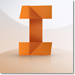 Inventor Удобный в работе программный продукт 3D-САПР для быстрого проектирования промышленных изделий и выпуска документации. ✓ 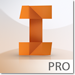 Inventor Professional Проектирование, визуализация и моделирование изделий с помощью ПО для машиностроительного 3D-проектирования, моделирования и создания инструментальной оснастки.✓ 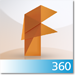 Fusion 360 Используйте новый подход к промышленному и машиностроительному 3D-проектированию.✓ 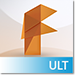 Fusion 360 Ultimate Передовой инструмент для промышленного и машиностроительного проектирования, совместной работы и обработки на основе облачных технологий.✓ 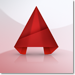 AutoCAD Быстрый выпуск документации, демонстрация идей и исследование 3D-концепций с помощью мощных инструментов.✓ ✓ 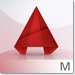 AutoCAD Mechanical AutoCAD, к которому добавлены библиотеки стандартных деталей и инструменты автоматизации задач машиностроительного проектирования.✓ ✓ 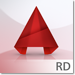 AutoCAD Raster Design Дополнение функций AutoCAD мощными возможностями редактирования растровых изображений и векторизации.✓ ✓ 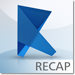 ReCap (английский) Получение объективных показателей и непосредственное использование этих данных в процессе проектирования с помощью ПО и служб лазерного сканирования ReCap.✓ ✓ 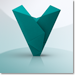 Vault Basic Отслеживание и организация проектных данных, а также управление ими непосредственно в САПР.✓ ✓ 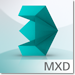 3ds Max Design Подготовка наглядных изображений и видеороликов, сформированных на основе моделей САПР и обладающих профессиональным качеством, для демонстрации проектов.✓ ✓ 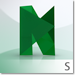 Navisworks Simulate Интеграция моделей для более качественной совместной работы специалистов, моделирования последовательности строительства и расширенной проверки проектов.✓ 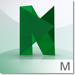 Navisworks Manage Интеграция данных из различных источников для проверки проектов, визуализации и координации совместной работы.✓ 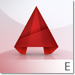 AutoCAD Electrical Используйте обозначения и инструменты AutoCAD, разработанные на базе стандартов, для автоматизации типовых задач САПР по проектированию электрических систем.✓ 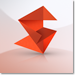 Showcase (английский) Совершенствуйте процесс пространственной проверки проектов путем преобразования моделей САПР в наглядные презентации и видеоролики. ✓ ✓ 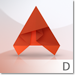 Alias Design* (английский) Разрабатывайте и демонстрируйте 3D-дизайн продукции — от базовых концепций до окончательных поверхностей. 

(Загружается отдельно)✓ 